Verband tussen kracht en versnelling: (1) dubbele kracht levert dubbele versnelling, (2) dubbele massa ondergaat halve versnelling. Kracht van hand versnelt de baksteen 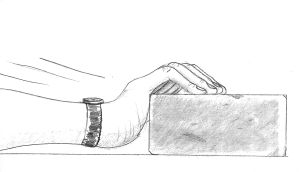 Twee keer zoveel kracht geeft twee keer zoveel versnelling 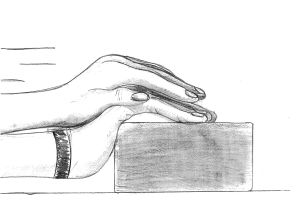 Twee keer zoveel kracht op twee bakstenen geeft dezelfde versnelling 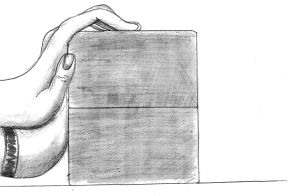 Kracht van hand versnelt de baksteen Dezelfde kracht versnelt twee bakstenen half zo veel 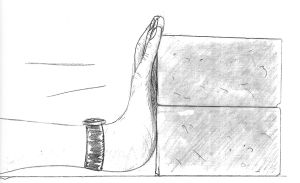 Bij drie bakstenen, een derde van de versnelling 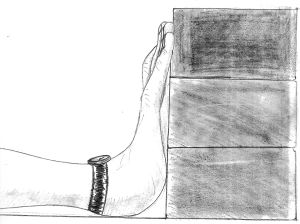 